Приглашение на курс ПОВЫШЕНИЯ КВАЛИФИКАЦИИ в очном формате в г. МоскваПРОГРАММА ПОВЫШЕНИЯ КВАЛИФИКАЦИИ(возможны текущие изменения в программе по мере принятия законодательных актов РФ)23 апреля 2024 года (вторник) с 10.30 до 13.30 Общий алгоритм контрольной (надзорной) деятельности. Планирование – основа эффективной работы.1. Выстраивание общей логики контрольной (надзорной) деятельности. Как сделать работу эффективной и целенаправленной? 2. Ключевые инструменты и процедуры, которые необходимо освоить для осуществления КНД. 3. Инструменты отраслевого законодательства, которые можем использовать для целей контроля. 4. Виды плановых документов в муниципальном контроле. Формы, сроки и порядок подготовки. Особенности осуществления муниципального контроля в период моратория и до 2030 года.1. Особенности работы в период моратория до 2030 года, общие направления работы. 2. Использование системы управления рисками до 2030 года. Особенности планирования КНМ. Отказ от системы управления рисками. Обеспечение приоритета профилактики в муниципальном контроле.1. Профилактика (алгоритмы проведения ключевых профилактических мероприятий, образцы документов при проведении профилактики).2. Профилактический визит. Виды. Порядок проведения каждого вида, в том числе от проведения которого контролируемое лицо не вправе отказаться. Выдача предписания по итогам. Инициативный профвизит.3. Предостережение. Пошаговый алгоритм объявления. Подготовка мотивированного представления и иных документов.4. Иные виды профилактики, особенности и ключевые ошибки. Контрольные (надзорные) мероприятия без взаимодействия.1. Проведение КНМ без взаимодействия: наблюдение и выездное обследование. Пошаговый алгоритм. Основания и результаты. Акт (заключение) КНМ без взаимодействия. Образцы документов, порядок заполнения.
2. Наблюдение (мониторинг безопасности). Практика применения.3. Выездное обследование в муниципальном контроле в сфере благоустройства. Особенности выдачи предписаний и привлечения к административной ответственности.24 апреля 2024 года (среда) с 10.30 до 16.30 Контрольные (надзорные) мероприятия со взаимодействием.1. Проведение КНМ со взаимодействием: общая схема. Образцы документов, порядок заполнения.2. Порядок действий при поступлении информации (обращения гражданина) о нарушении.3. Оценка достоверности – порядок проведения.4. Основания проведения КНМ со взаимодействием.5. Индикаторы риска. Формула эффективного построения. Набор индикаторов. Разбор примеров.6. Особенности согласования КНМ со взаимодействием с органами прокуратуры. Разбор ошибок.7. Оформление контрольных (надзорных) действий. Формы документов (протоколы, акты).8. Оформление КНМ. Акт КНМ. Случаи обязательного составления и без составления акта.9. Решение по итогам КНМ. Предписание.Сложные процедурные вопросы процедур КНД.1. Порядок действий при отсутствии контролируемого лица при проведении КНМ.2. Способы фото- и видео-фиксации. Право или обязанность инспектора. 3. Исполнение решения. Отсрочка. Приостановление. Прекращение.4. Работа с предписаниями, выданными до моратория и в период действия Федерального закона No 294-ФЗ.5. Окончание исполнения решения. Действия КНО по контролю исполнения.Административная ответственность контролируемых лиц.1. Привлечение к административной ответственности. Особенности соотношения с контрольно-надзорной деятельностью. 2. Судебная практика.Особенности осуществления муниципального контроля в сфере благоустройства:- муниципальный контроль в сфере благоустройства: особенности концепции, перспективы, возможные модели регулирования. Реализация Концепции совершенствования КНД до 2026 года.- предмет вида контроля. Правила благоустройства – основные требования, ошибки. Значение правил благоустройства для эффективного осуществления контроля.- содержание правил благоустройства с учетом анализа судебной практики. Юридико-технические приемы для повышения эффективности работы.- объекты контроля в благоустройстве. Контролируемые лица, особенности для физических лиц. Особенности для организаций, имеющих лицензию. - профилактика в благоустройстве. Информирование, профилактический визит. Лучшие правоприменительные практики. Особенности работы в социальных сетях.- разграничение оснований для выдачи предписания и объявления предостережения: где провести границу?- выездное обследование в благоустройстве. Подробное описание процедуры, типовые документы. Иные контрольные мероприятия. - мониторинг благоустройства. Допустимо или нет? Анализ судебной практики.- автоматическая фиксация нарушений правил благоустройства. Требования законодательства и практика применения в регионах. - привлечение к административной ответственности за нарушение правил благоустройства. Условия в период моратория. Порядок и ограничения.- особенности работы с прилегающими, придомовыми территориями, с управляющими компаниями и иными объектами.- обязанности инспектора. Ответственность инспектора за ненадлежащий контроль.25-27 апреля 2024 года Самостоятельное изучение материала, сдача итогового тестаПосле успешного окончания обучения и предоставления документов (заявление, согласие, диплом) выдается удостоверение о повышении квалификации  на 40 ак. часов установленного образца.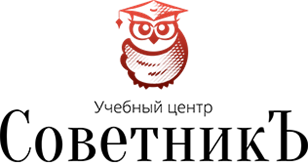 Для руководителей, юристов, специалистов органов МСУ, специалистов органов муниципального контроляЧастное учреждение дополнительного профессионального образования «Учебный центр СоветникЪ»ИНН 7604322123 / КПП 760401001Тел./факс: (4852) 72-20-22, (4852) 73-99-91, 89080393128E-mail: sovetniku@mail.ru, сайт: http://www.yarsovetnik.ru/Исх. № 22 от 13.02.2024«Особенности осуществления муниципального контроля в сфере благоустройства в условиях моратория: процедуры, проблемы и правоприменительная практика» (40 ак. часов)23-27 апреля 2024 года23-24 апреля 2024 года – очно в г. Москва25-27 апреля 2024 года - самостоятельное изучение материала, сдача итогового теста